Forest Town & District u3a Membership Application FormYOUR DETAILS**To reduce costs, the committee will communicate with you via email where possible.MEMBERSHIP FEES – The membership year runs from 1st. April to 31st. March.TERMS AND CONDITIONS OF MEMBERSHIPAll members must:Abide by the Principles of the U3A movement.Always act in the best interests of the U3A and never do anything to bring the U3A into disrepute.Abide by the terms and conditions of the constitution.Treat fellow members with respect and courtesy at all times.Comply with and support the decisions of the elected committee.Advise the committee of any change in your personal details.Abide by the Member Code of ConductGeneral Data Protection Regulations. We are required by the General Data Protection Regulations (GDPR) which applied in the UK from 25th May 2018 to obtain your consent to use your personal membership details in the way described below. Please answer Yes or No in box below to give us permission to use the information you have supplied in the following ways: To store it securely for membership purposes. To communicate with you as a U3A member. To share with group leaders for those groups that you are a member of. To send you general information about the Third Age Trust (the national organisation to which U3As are affiliated.                       Do you consent to your data being used for membership purposes as detailed above? As a member of the u3a you will receive 5 copies per year of the Third Age Matters magazine (TAM) Are you happy to be added to the direct mailing list for the Third Age Trust magazine?                   Please tick the box if you consent to your data being shared with the company who oversee the                   distribution of TAM.Please turn over. Gift Aid declaration:As a charity Forest Town u3a can reclaim 25p Gift Aid for every £1 of your subscription from the tax you pay for the current tax year. To Gift Aid your subscription please tick the box below:I want to Gift Aid my subscription of £_______and any subscriptions I make in the future to FOREST TOWN AND DISTRICT U3A. I am a UK taxpayer and understand that if I pay less Income Tax and/or Capital Gains Tax than the amount of Gift Aid claimed on all my donations in that tax year it is my responsibility to pay any difference.If you pay Income Tax at the higher or additional rate and want to receive the additional tax relief due to you, you must include all your Gift Aid donations on your Self-Assessment tax return or ask HM Revenue and Customs to adjust your tax code.Please contact the Membership secretary if you: want to cancel this declaration.change your name or home address. no longer pay sufficient tax on your income and/or capital gains.You can request for your data not to be used for any of these purposes at any time by contacting the Membership Secretary. Please bring your completed form to one of our monthly general meetings.Or email the form to: membershipsecu3a@gmail.comContact our Membership Secretary Kathryn Cope if you need further details: 07711128897.Details of monthly meetings and other information about our u3a can be seen on our website: Forest Town & District u3a: Home (u3asites.org.uk)For Membership secretary use:Tell us about yourself: (not compulsory but would give us an idea of your interests)  What sort of interest groups would you be interested in? Do you have any particular skills or talents which you may be prepared to share with others and perhaps lead a group at a future date? (Ideas for new groups are always welcome).Title:                    Name: 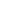 Email**TelephoneAddressPostcodeFull membership: £19.00 annuallyThis fee includes a £4.00 Capitation fee paid to our national organisation, the Third Age Trust, which provides a wide range of services and benefits, including liability insurance cover.  If you are applying after the start of the membership year the membership fee will be calculated on a pro rata basis. If you belong to another u3a, the annual membership fee is reduced by the amount of the Capitation Fee £4.00 to £15.00.  Please bring proof of u3a membership. N.B. This only applies to full year membership.Membership fees are payable by (please tick one)                                                                                                                                This fee includes a £4.00 Capitation fee paid to our national organisation, the Third Age Trust, which provides a wide range of services and benefits, including liability insurance cover.  If you are applying after the start of the membership year the membership fee will be calculated on a pro rata basis. If you belong to another u3a, the annual membership fee is reduced by the amount of the Capitation Fee £4.00 to £15.00.  Please bring proof of u3a membership. N.B. This only applies to full year membership.Membership fees are payable by (please tick one)                                                                                                                                 Bank transfer to 30-90-89  53978960  (Business account). To identify your payment        please Include your Name & Membership Number in the Reference Box on Online Banking                                             Cash or Cheque made payable to:                             Forest Town & District u3aI apply for membership of Forest Town & District u3a and confirm that I will abide by the terms of membership as stated above. I confirm that I have completed the form myself or have been assisted to do so. I will make full payment of fee due as soon as is reasonably practicable.I apply for membership of Forest Town & District u3a and confirm that I will abide by the terms of membership as stated above. I confirm that I have completed the form myself or have been assisted to do so. I will make full payment of fee due as soon as is reasonably practicable.SignedDatedReceivedPaidLoggedMembership Number